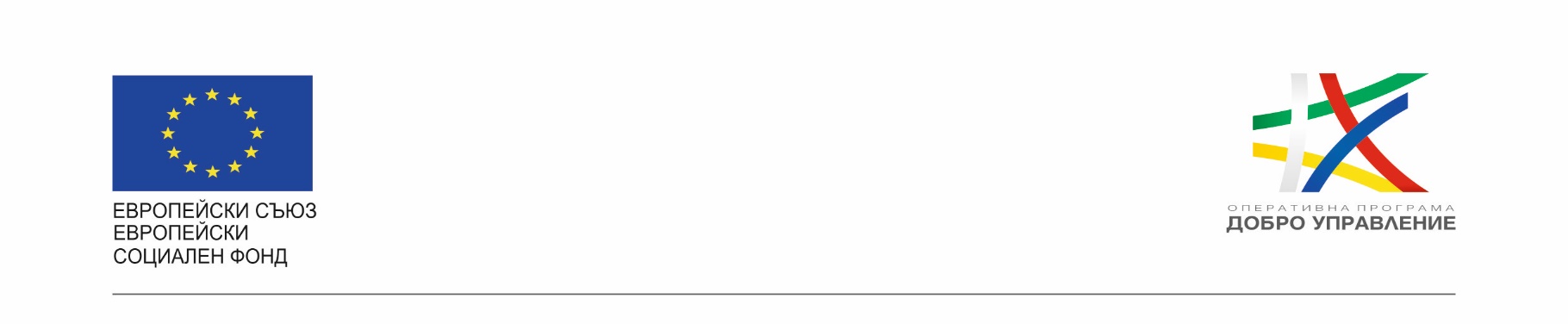 Проект „Изграждане на единна информационна система /ЕИС/ за нуждите на Комисията за финансов надзор“Проектът се осъществява в изпълнение на административен договор № BG05SFOP001-1.011-0001-C01/23.07.2020 г. за предоставяне на безвъзмездна финансова помощ по Оперативна програма „Добро управление“ /ОПДУ/, съфинансирана от Европейския съюз чрез Европейския социален фонд по процедура BG05SFOP001-1.011 чрез директно предоставяне на безвъзмездна финансова помощ за изпълнение на проект „Изграждане на единна информационна система /ЕИС/ за нуждите на Комисията за финансов надзор“, сключен между Управляващия орган на ОПДУ и Комисията за финансов надзор /КФН/.Настоящият Месечен отчет за напредъка на проекта е за периода  12.09.2023 г. – 11.10.2023 г. и съдържа информация за следните извършените дейности:За отчетния период се проведоха 2 срещи за синхронизация на проекта;За отчетния период екипа на КФН проведе срещи на следните теми с екипа на „Скейл Фокус“ АД:Съгласуване на план за преминаване към новата СЕОС система;  Интеграция ЕИС на КФН с ЦД;Интеграция на ЕИС с ИС на БФБ; Среща с медийна агенция Extri.  През отчетния период продължиха задълбочените тестове на отделни надградени или променени функционалности на системата с вече мигрирани данни в предпродукционна среда;През отчетения период продължи провеждането на обученията за крайни потребители и администратори на системата в тестова среда.За периода 12.09.2023 г. – 11.10.2023 г. изработените човекодни по дейности са:887 човекодни за изпълнителя и 146 за възложителя.През отчетния няма актуализация на регистъра на рисковете и на план-графика.